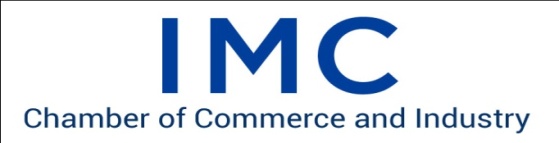 Training programme on New GST Return
On Tuesday, January 21, 2020 from 3.30 p.m. to 5.30 p.m.
IMC Vashi Conference Room, Navi MumbaiAs you may be aware, at the 37th GST Council meeting, the decision was taken to implement the New GST Return from April 2020. This return system will contain simplified return forms for ease of filing. IMC had organized Workshop to discuss these forms and had sent suggestions collated during this Workshop to further facilitate the process.The new forms are now available and with the objective of familiarizing members with this new return system, IMC Navi Mumbai has organised a special training cum guidance programme.  Challenges, if any, pointed out during the course of this session, will be taken up by the GST Authorities who will be conducting the session.
Join us for this training programme on New GST Return focused around the following areas:Forms to be filed under the new GST systemDifference between current and new GST return systemInput Tax Credit (ITC) under the new GST systemAmendment returns under the new GST systemThis comes at a nominal fee: Rs. 354/- (300 + 18% GST) for IMC members and studentsRs. 413/- (350 + 18% GST) for IMC non-members. There are limited seats available which will be allotted on first come first serve basis. To register and make the payment visit us at https://www.imcnet.org/events-650PROGRAMME SCHEDULE
PROGRAMME SPECIFICS
When		: Tuesday, January, 21, 2020 from 3.30 p.m. to 5.30 p.m.Where	:             IMC Vashi Conference room, 601/602, Commodity Exchange Bldg,                           IMC Marg, Sector 19A, Vashi, Navi Mumbai 400705		   (Near Mathadi Bhavan, Above Union Bank of India)Target audience   :    Proprietor, partnership LLPs, SMEs, Public and Private Ltd. Cos.
Register on            :     https://www.imcnet.org/events-650Please register your participation at the earliest. If you have any query regarding this event, please write to ganeshan.pillai@imcnet.org or anil.panchal@imcnet.org or contact at 022-27842466/27842467, 9769064636 
With regards,
 
 
Ajit MangrulkarDirector-General  3.00 to 3.30 p.m.Registration and networking3.30 to 5.00 p.m.Training for New GST Return
Mr. Megharaj Deore
Deputy Commissioner (GST) and team5.00 to 5.30 p.m.Question and Answer Session5.30 to 5.35 p.m.Vote of thanks